Collections for Last SundayGrateful thanks to everyone for all your contributions and support.Parish Notices: All Saints Monthly Bingo and Quiz on Thursday 7/7.30pm All are welcome.May Procession in Honour of Our Lady at Belmont Abbey on Wednesday 15th May. Bus will leave St John at 6:40pm; Immaculate Conception at 6:50pm and All Saints at 7pm. Please add your names to the list in Church Porch if you require Transport. Thank you.----- + --Pastoral Area of Immaculate Conception, Tredegar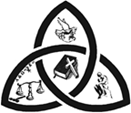 All Saints, Ebbw Vale and St John’s, RhymneyParish Priest: Fr. Joseph Henry MensahThe Presbytery, Crossways, Dukestown, Tredegar NP22 4ATTel: 01495 717162www.trevcatholics.co.uk email: newsletter@trevcatholics.co.ukThird Sunday of Easter	5th May 2019	Year C	Mass Book P265	VIGIL LAMPSAll Saints:			Our Lady           Sick of the ParishAll Saints:			Sacred Heart     Private Intention.Immaculate Conception:	Our Lady           Priests, Religious & SeminariansImmaculate Conception:	Sacred Heart     The Pope, Cardinals & NunciosSACRAMENT OF RECONCILIATION (CONFESSION)	All Saints:			After Mass on Wednesday / Saturday	St. John’s:			Before Mass on Sunday and Monday 	Immaculate Conception:		Before Mass on Saturday and SundayA reflection on today’s Gospel (John 21: 1-14)“Come and have breakfast”How simply and sensitively Jesus deals with us! He knows our needs and our hunger. He knows too that we can only manage the revelations of the divine in small portions.We could do well before our daily breakfast to listen to the Lord speaking our name and saying “Come and have breakfast”. 
	Imagine him serving us, if not with bread and fish, perhaps with coffee and a muffin!   We begin to notice that through the day he continues to serve us what we need.How does Peter feel in this scene? Somewhere in the back of his mind he sensed where that catch of fish had come from. Surely now his heart breaks open in repentant love when he is treated so kindly by the person he had betrayed?Are we open to God’s kindly care - which picks us up gently when we have fallen?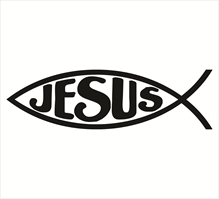  Please pray for the Parishioners of our Pastoral Area whose anniversary occurs at this time:Augustine McCarthy, Rita Beech, Guiseppe Sidoli, Mary Ann Lynch, Doris Lloyd, Eirlys Stent, Patrick Twohig, Jean Jones, John Clancy, Anne McGuireMarie Davies, Jennifer Padfield	 for the sick and housebound:St John’s: Mary Benjamin (Thomas), Peter Cavendar.All Saints: Maureen Matthews, John Godfrey, Norma Beecher, Kathleen Bennett, Margaret Williams, Ron Paul, Maureen Hague, Susan Lewis, Joan Neville, Jennifer, Margaret Beecham, Norman Beecham, Pat TaggImmaculate Conception: Kath Thomas, Pam Williams, Mavis Garrett, Jeanette Badham, Yvonne Brown, Doris Norris, Kath Williams, Winnie Buckley, Louis Moorhead, Baby Isla, Rovan Jay Powell, Keyon Hughes, Gavin Hughes, Daniel Morgan BennettParishGift AidLooseLevyTotalAtMassImmaculate Conception£136.00£90.78£85.25£312.035131All Saints£255.00£89.90£107.57£452.4765St. John’s£80.00£17.00£10.50£107.5014£872.00161Saturday (vigil)5:30pmImmaculate ConceptionPrivate Int (Reginald B))Fr Joseph (BirthdayThird Sunday of Easter9:00amImmaculate ConceptionPrivate Int (Dennis B RIP)Elsie, Stephan & Kenneth AhearneThird Sunday of Easter10:30amAll SaintsTom & Margaret Williams RIPJohn Davies RIPThird Sunday of Easter5:30pmSt. John’sDavid Cushen RIPCushen & Denner Families RIPMon 6th10:00amSt. John’sTue 7th6:30pmImmaculate Conception George King Mensah RIPMrs Mary Mensah & familyWed 8th9:30amAll SaintsAdoration Augustine McCarthy (anniv)Thurs 9th--Fri 10th6:30pmImmaculate Conception Sat 11th 10:00amAll SaintsAnn Evans  IntentionsSaturday (vigil)5:30pmImmaculate ConceptionMonica O’Leary RIPMary McMiles RIPFourth Sunday of Easter9:00amImmaculate ConceptionRichard King RIPJames Driscoll RIPFourth Sunday of Easter10:30amAll SaintsMichael McCarthy RIPFourth Sunday of Easter5:30pmSt. John’sValerie and Malcolm Cartwright RIPAnima ChristiPrayer to St Michael the ArchangelSoul of Christ, sanctify meBody of Christ, save meBlood of Christ, inebriate meWater from the side of Christ, wash mePassion of Christ, strengthen meO good Jesus, hear meWithin Thy wounds hide meSeparated from Thee let me never be From the malicious enemy defend me In the hour of my death call meAnd bid me come unto TheeThat I may praise Thee with Thy saints.Forever and ever   AmenSt. Michael the Archangel, defend us in the day of battle. Be our safeguard against the wickedness and snares of the Devil. May God rebuke him, we humbly pray and do thou, Prince of the heavenly hosts, by the power of God, cast down to hell Satan,and all wicked spirits, who wander through the world for the ruin of souls. Amen